BENEMÉRITO INSTITUTO NORMAL DEL ESTADO 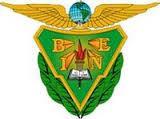 “GRAL. JUAN CRISÓSTOMO BONILLA”
LIC. EDUCACIÓN PREESCOLAR.
CURSO: PENSAMIENTO CUANTITATIVO.                             ENERO 14 2015.
Materiales:   Globos (los suficientes para implementar la actividad) y un alfiler.                                          Firma del docente en formación.Nombre del jardín: Venustiano CarranzaZona: 114         Sector: 018Comunidad: 51Clave: 21DHE03ZA09         Sostenimiento: GobiernoNombre de la directora:  Rosa Hernandez CarpinteiroNombre de la supervisora: Monica Vasquez GuzmanNombre de la supervisora: Monica Vasquez GuzmanNombre de la maestra: Carla Sanchez BaezGrado: 3 º          Grupo: “B”Docentes en formación: Ramos Cabrera EvelinPortillo Morales SandraCruz González Diana ItzelFecha de práctica: 15- Enero-2015Fecha de práctica: 15- Enero-2015Campo formativo: Pensamiento Cuantitativo Campo formativo: Pensamiento Cuantitativo Aspecto: NúmeroCompetencia: -Utiliza los números en situaciones variadas que implican poner en práctica los principios del conteo.Competencia: -Utiliza los números en situaciones variadas que implican poner en práctica los principios del conteo.Competencia: -Utiliza los números en situaciones variadas que implican poner en práctica los principios del conteo.Aprendizaje esperado: -Dice los números en orden descendente, ampliando gradualmente el rango de (conteo según sus posibilidades).-Identifica el lugar que ocupa un objeto dentro de una serie ordenada.-Identifica el orden de los números en forma escrita, en situaciones escolares y familiaresAprendizaje esperado: -Dice los números en orden descendente, ampliando gradualmente el rango de (conteo según sus posibilidades).-Identifica el lugar que ocupa un objeto dentro de una serie ordenada.-Identifica el orden de los números en forma escrita, en situaciones escolares y familiaresTiempo: 10 a 15 min(NOMBRE DE LA SITUACIÓN DIDÁCTICA)(NOMBRE DE LA SITUACIÓN DIDÁCTICA)(NOMBRE DE LA SITUACIÓN DIDÁCTICA)(NOMBRE DE LA SITUACIÓN DIDÁCTICA)AperturaDesarrolloCierreEvaluaciónPrimero se les proporcionará el material a ocupar, y se les pedirá que inflen los globos.De acuerdo al conocimiento de los niños  empezaran a contar los globos que hay, luego el docente pincha uno con el alfiler y les preguntará ¿cuántos hay ahora? invitándolos a contar (pueden contar de manera descendente y ascendente).Se hará eso hasta que ya no quede ningún globo.Preguntar a los alumnos que les gusto de la actividad.Hacer que escriban los numeros.Se evaluará al niño mediante preguntas para así identificar 3 puntos importantes:-El niño sabe contar de forma ascendente y descendente.
-Identifican los números.  
-Sabe identificar  el lugar que ocupa un objeto dentro de una serie ordenada.
